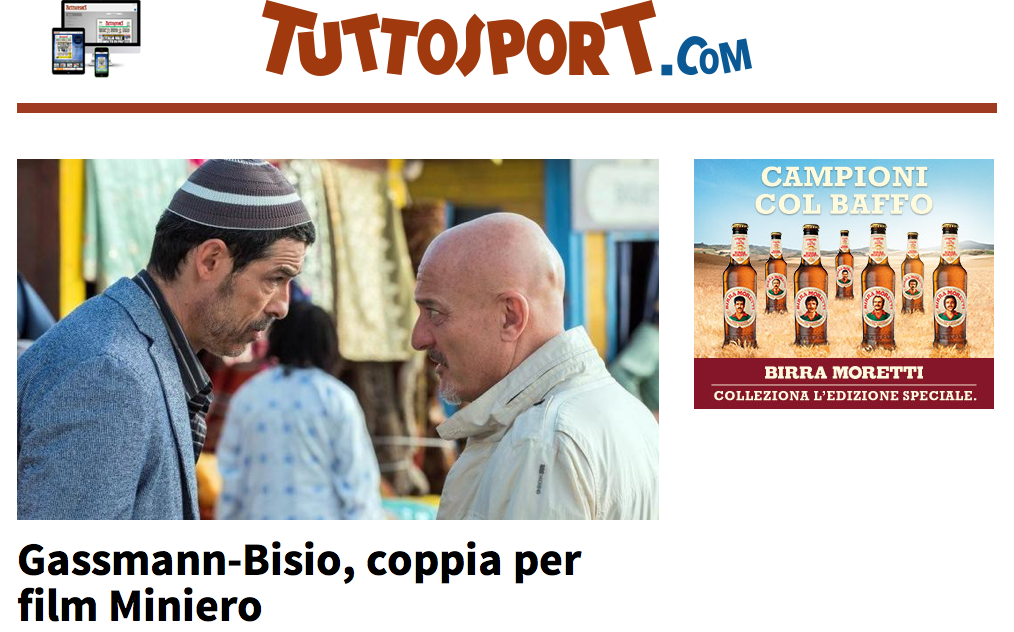 Commedia su Italia di oggi, riprese alle TremitiMercoledì 24 maggio 2016	(ANSA) - ROMA, 24 MAG - Nel presepe vivente il bambinello ha sviluppato. Ha la barba e i brufoli degli adolescenti e nella culla non ci sta proprio. Bisogna trovarne un altro a tutti i costi! E' il plot del nuovo film di Luca Miniero, Non c'è più religione, le cui riprese sono cominciate da pochi giorni alle Isole Tremiti con protagonisti Claudio Bisio, Alessandro Gassmann e Angela Finocchiaro. Una commedia esilarante sull'Italia di oggi, multietnica , senza figli e che si arrangia come può, con un lama al posto del bue e tre amici in lotta fra loro, al posto dei re Magi. Un presepe vivente così non si vedeva da 2000 anni nella piccola isola di Porto Buio. Scritto dallo stesso Miniero con Sandro Petraglia e Astutillo Smeriglia, è prodotto da Cattleya con Rai Cinema e sarà distribuito da 01 Distribution. Le riprese proseguiranno tra Monte Sant'Angelo e Manfredonia. Nel cast anche Nabiha Akkari, Giovanni Esposito e Roberto Herlitzka.